АДМИНИСТРАЦИЯ СПАССКОГО СЕЛЬСОВЕТА САРАКТАШСКОГО РАЙОНА ОРЕНБУРГСКОЙ ОБЛАСТИП О С Т А Н О В Л Е Н И Е_________________________________________________________________________________________________________21.03.2024 		        		с. Спасское			             № 32-п	В соответствии с Федеральным законом от 6 октября 2003 года               № 131-ФЗ «Об общих принципах местного самоуправления в Российской Федерации», Уставом муниципального образования Воздвиженский сельсовет Саракташского района Оренбургской области, в целях проведения противопаводковых мероприятий, обеспечения безопасности населения, бесперебойной работы объектов экономики и сохранности материальных ценностей в период весеннего паводка 2024 года:1. Создать противопаводковую комиссию на территории муниципального образования Спасский сельсовет согласно приложению к настоящему постановлению.2. Рекомендовать:2.1. Руководителям предприятий и организаций сельсовета, предпринимателям в срок до 05.04.2024 принять меры к своевременной расчистке прилегающих и производственных территорий, вскрытию водопропускных труб, находящихся вблизи объектов, в целях обеспечения пропуска талых вод, недопущения затоплений.2.2. Жителям сёл сельсовета своевременно освободить кюветы, водопропускные трубы от снега, убрать с придомовых территорий строительные материалы, навоз и прочие отходы.2.3. Руководству ООО «Водоканал» и ООО «Коммунсервис» своевременно производить контроль за качеством питьевой воды, обеспечением населения сельсовета водой гарантированного качества.2.4. Администрации МОБУ «Спасская СОШ» и МОБУ «Нижнеаскаровская ООШ» организовать обучение учащихся школы правилам поведения и действиям в паводковый период, в период вскрытия водоёмов и принять исчерпывающие меры, исключающие несчастные случаи с учащимися при следовании их к местам обучения и жительства.3. Настоящее постановление вступает в силу со дня его подписания, подлежит официальному опубликованию и размещению на сайте администрации муниципального образования Спасский сельсовет Саракташского района Оренбургской области в сети Интернет.4. Контроль за исполнением данного постановления оставляю за собой.Глава  муниципального образования		                     А.М. ГубанковРазослано: сайт администрации Спасского сельсовета, МОБУ «Спасская СОШ» и МОБУ «Нижнеаскаровская ООШ», ДК с. Спасское, ДК с. Нижнеаскарово,  ООО «Водоканал» и ООО «Коммунсервис»Приложение к постановлению  администрацииСпасского сельсовета от 21.03.2024 № 32-пСоставпротивопаводковой комиссии на территории муниципального  образования Спасский сельсовет Саракташского района Оренбургской области________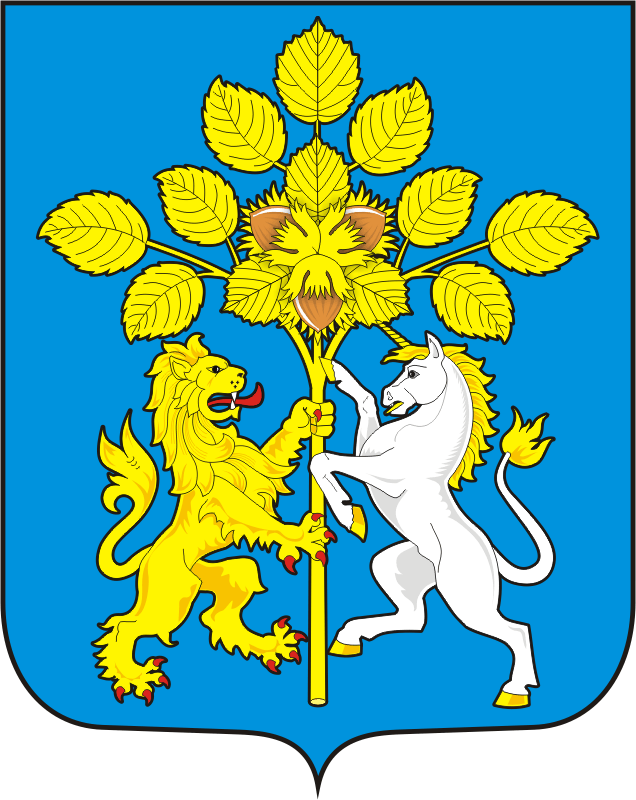 О мерах по пропуску весеннего паводка 2024 года на территории Спасского сельсовета1.Губанков А.М.глава Спасского сельского поселения, председатель комиссии2.Лашманов Алексей Николаевич-директор МОБУ Спасская СОШ , заместитель председателя комиссии (по согласованию)3.Леонова Наталья Владимировна-директор МОБУ Нижнеаскаровская  ООШ4. Абдулгазизов Рустам Сайфуллович -участковый уполномоченный полиции (по согласованию)5.Губанкова Галина Андреевна-зав. ДК с. Спасское (по согласованию)6.Буханец Александр Николаевич-староста с. Нижнеаскарово (по согласованию)7.Юнусова Зулия Зиннуровна-староста с. Среднеаскарово (по согласованию)8.Шиваева Любовь Леонидовна-староста с. Мальга (по согласованию)